Publicado en  el 02/03/2017 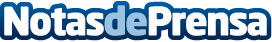 Murcia entrega los Premios 8 de Marzo y distingue a Esther Gómez YeloEsther Gómez, empresaria hortofrutícula hasido galardonada como Mujer del Año 2017Datos de contacto:Nota de prensa publicada en: https://www.notasdeprensa.es/murcia-entrega-los-premios-8-de-marzo-y Categorias: Murcia Emprendedores Premios http://www.notasdeprensa.es